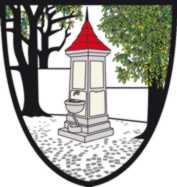 Herzliche Einladung zurJubiläumsfeierder Eigenheimervereinigung Waldtrudering/Gronsdorfam Sonntag, den 24. Juli 2022 um 12.30Wir feiern unseren 50. Geburtstagim Pfarrsaal von Christi HimmelfahrtWaldschulstr. 4, 81827 MünchenFür das leibliche Wohl bei musikalischer Untermalung ist gesorgt!Wir bitten um verbindliche Anmeldung bis 14. Juli 2022 per email: georgia.payr@remax.de oder 
Tel.Nr. 0176 63817009